附件1兑现系统申请流程一、填报申请信息。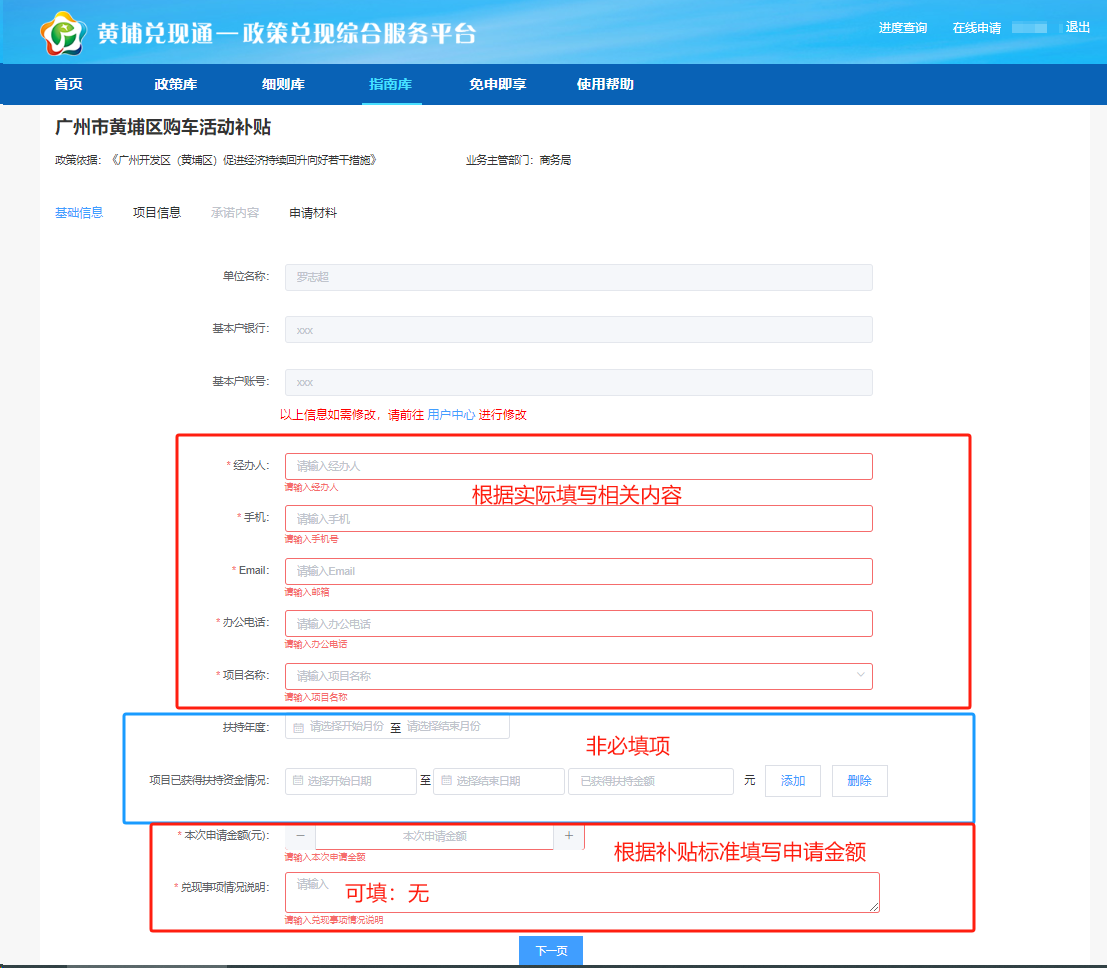 二、及时登录政策兑现综合服务平台查询申请状态，显示“预审通过”的即视为已正式提出申请。